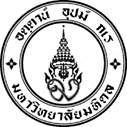   สถาบันวิจัยประชากรและสังคม                            มหาวิทยาลัยมหิดลโทร. 02-441-0201-4 ต่อ 538   โทรสาร.02-441-9333E-mail: directpr@mahidol.ac.th Website: ipsr.mahidol.ac.thที่     		อว 78.191/         		วันที่		29  กันยายน 2564เรื่อง		ขอนำส่งรายงานความก้าวหน้าสรุปผลการดำเนินงานและรายงานการตรวจสอบทางการเงิน งวดที่ 2 โครงการ “การสนับสนุนระบบปัญญานิเวศ เพื่อสร้างเสริมมหาวิทยาลัยแห่งความสุขสู่องค์กรสุขภาวะที่ยั่งยืน” เพื่อประกอบการเบิกเงินงวดที่ 3เรียน		ผู้อำนวยการสำนักสนับสนุนสุขภาวะองค์กร 		สำนักงานกองทุนสนับสนุนการสร้างเสริมสุขภาพ (สสส.)  อ้างถึง 		หนังสือสำนักงานกองทุนสนับสนุนการสร้างเสริมสุขภาพ ที่สสส.สน. 8/2015/2564  ลงวันที่ 7 กรกฎาคม 2564ตามหนังสือที่อ้างถึง สำนักงานกองทุนสนับสนุนการสร้างเสริมสุขภาพ (สสส.)  แจ้งให้โครงการ “การสนับสนุนระบบปัญญานิเวศ เพื่อสร้างเสริมมหาวิทยาลัยแห่งความสุขสู่องค์กรสุขภาวะที่ยั่งยืน” ซึ่งได้รับงบประมาณสนับสนุนการดำเนินงานจาก สำนักงานกองทุนสนับสนุนการสร้างเสริมสุขภาพ (สสส.) ตามข้อตกลงเลขที่ 63-00-1593  มีระยะเวลาการดำเนินงานระหว่างวันที่ 1 กันยายน 2563 – 31 สิงหาคม 2565 ดำเนินการจัดส่งรายงานความก้าวหน้าสรุปผลการดำเนินงาน และรายงานการเงิน งวดที่ 2 ความละเอียดแจ้งแล้วนั้น   สถาบันวิจัยประชากรและสังคม มหาวิทยาลัยมหิดล ใคร่ขอส่งรายงานความก้าวหน้าสรุปผลการดำเนินงานโครงการงวดที่ 2 ผ่านระบบรายงานความก้าวหน้า (https://webportal.thaihealth.or.th) อนึ่งสำหรับรายงานการเงินจากผู้สอบบัญชีรับอนุญาตนั้น โครงการฯ ใครขอเรียนว่าขณะนี้กำลังอยู่ในระหว่างการนัดหมายกับบริษัทตรวจสอบบัญชีอยู่ ทั้งนี้ หากรายงานการเงินแล้วเสร็จเมื่อใด โครงการฯ จะจัดส่งรายงานการเงินให้กับสำนักงานกองทุนสนับสนุนการสร้างเสริมสุขภาพ (สสส.) ต่อไป พร้อมนี้โครงการฯ ใคร่ขออนุมัติเบิกเงินงวดที่ 3 จำนวน 4,557,061.00 บาท (สี่ล้านห้าแสนห้าหมื่นเจ็ดพันหกสิบเอ็ดบาทถ้วน)                             จึงเรียนมาเพื่อทราบและโปรดพิจารณาดำเนินการต่อไปด้วย จักเป็นพระคุณยิ่ง                                                                                         (รองศาสตราจารย์ ดร.ศิรินันท์ กิตติสุขสถิต)                                                                                                                                                                                          		หัวหน้าโครงการฯ                  งานวิจัย: นางสาวปรียา พลอยระย้า โทร: 02-4410201-4 ต่อ 538, อีเมล: phloiraya@hotmail.com